Záverečný účet Obce Lendak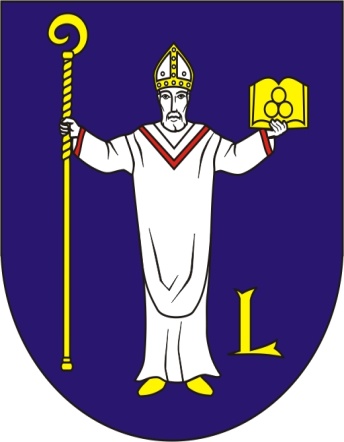 za rok 2021        Názov organizácie: Obec Lendak	IČO: 00326321                               	DIČ: 2020697206	Zostavené dňa: 17. mája 2022Dôvodová správaV zmysle § 16 Zákona č. 583/2004 Z. z. o rozpočtových pravidlách územnej samosprávy po skončení rozpočtového roka obec údaje o rozpočtovom hospodárení súhrnne spracuje do záverečného účtu obce. Záverečný účet verejnej správy je súhrnný dokument, ktorý obsahuje štátny záverečný účet za príslušný rozpočtový rok a výsledky hospodárenia súhrnu rozpočtov ostatných subjektov verejnej správy za príslušný rozpočtový rok. Poznámka: Všetky sumy sú uvádzané v €.Rozpočet obce za rok 2021Základným nástrojom finančného hospodárenia Obce Lendak v roku 2021 bol Rozpočet Obce Lendak na rok 2021. Obec Lendak v roku 2021 zostavila rozpočet podľa ustanovenia § 10 odsek 7 zákona č. 583/2004 Z. z. o rozpočtových pravidlách územnej samosprávy a o zmene a doplnení niektorých zákonov v znení neskorších predpisov. Rozpočet obce Lendak na rok 2021 bol zostavený ako prebytkový s prebytkom 16 320,00 €. Schodok kapitálového rozpočtu vo výške 1 164 318,00 €  bol krytý prebytkom bežného rozpočtu vo výške 694 348,00 €  rozdielom finančných operácií vo výške 486 290,00 €. V skutočnom čerpaní finančných prostriedkov Obec Lendak v roku 2021 vykázala prebytok bežného rozpočtu v sume 921 458,86 €, schodok kapitálového rozpočtu v sume 816 572,88 € a prebytok rozpočtu finančných operácií v sume 413 418,82 €. Rozpočet obce Lendak bol schválený obecným zastupiteľstvom dňa 14. 12. 2020 uznesením č. 274/2020 b).V priebehu roka  bol rozpočet upravený nasledovnými zmenami:rozpočtové opatrenie č. 1/2021 schválené dňa 01. 03. 2021 uznesením č. 293/2021,rozpočtové opatrenie č. 2/2021 schválené  dňa 03. 05. 2021 uznesením č. 308/2021,rozpočtové opatrenie č. 3/2021 schválené  dňa 14. 06. 2021 uznesením č. 323/2021,rozpočtové opatrenie č. 4/2021 schválené dňa 09. 08. 2021 uznesením č. 336/2021,rozpočtové opatrenie č. 5/2021 zo dňa 20. 09. 2021 na základe oznámení o pridelení a o úprave výšky finančných prostriedkov,rozpočtové opatrenie č. 6/2021 schválené dňa 04. 10. 2021 uznesením č. 350/2021,rozpočtové opatrenie starostu obce č. 7/2021 zo dňa 10. 11. 2021 (rozpočtový presun výdavkov v rámci schváleného rozpočtu obce do výšky 10 0000 €), rozpočtové opatrenie č. 8/2021 zo dňa 22. 11. 2021 na základe oznámení o pridelení a o úprave výšky finančných prostriedkov,rozpočtové opatrenie č. 9/2021 schválené dňa 15. 12. 2021 uznesením č. 371/2021,rozpočtové opatrenie č. 10/2021 zo dňa 28. 12. 2021 na základe oznámení o pridelení a o úprave výšky finančných prostriedkov,rozpočtové opatrenie starostu obce č. 11/2021 zo dňa 29. 12. 2021 (povolené prekročenie výdavkov pri dosiahnutí vyšších príjmov obce do 10 000 €),rozpočtové opatrenie starostu obce č. 12/2021 zo dňa 30. 12. 2021 (rozpočtový presun výdavkov v rámci schváleného rozpočtu obce do výšky 10 000 €),rozpočtové opatrenie starostu obce č. 13/2021 zo dňa 30. 12. 2021 (povolené prekročenie výdavkov pri dosiahnutí vyšších príjmov obce do 10 000 €).Tabuľka č. 1: Rozpočtové hospodárenie Obce Lendak v roku 2021Rozbor plnenia príjmov za rok 2021Celkové príjmy obce Lendak v roku 2021 dosiahli 6 262 833,01 €. Oproti roku 2020 zaznamenali navýšenie o 51 988,34 € . Príjmy boli plnené na 97,71 % oproti upravenému rozpočtu vo výške 6 409 907,34 €.Tabuľka č. 2: Celkové príjmy obce v roku 2021V grafe č. 1 sú príjmy obce rozdelené na kapitálové príjmy, príjmové finančné operácie a bežné príjmy (daňové, nedaňové a príjmy rozpočtovej organizácie). Bežné príjmy sa na celkových príjmoch Obce Lendak podieľali 91,58 %, príjmové finančné  operácie predstavovali 8,20 % z celkových príjmov obce, kapitálové príjmy 0,23 % z celkových príjmov.Graf č. 1: Štruktúra príjmovBežné daňové príjmyvýnos dane z príjmov poukázaný územnej samospráve daň z nehnuteľností (daň z pozemkov a daň zo stavieb)daň za psa daň za užívanie verejného priestranstva daň za ubytovaniepoplatok za odvoz komunálneho odpadu a drob. stav. odpaduTabuľka č. 3: Bežné daňové príjmy 2021Daňové príjmy v roku 2021 oproti roku 2020 vzrástli o 137 960,07 €.Bežné nedaňové príjmy príjmy z prenájmu majetku,administratívne poplatky a iné poplatky a platbyúroky, refundácieTabuľka č. 4: Bežné nedaňové príjmy 2021Kapitálové nedaňové príjmyKapitálové nedaňové príjmy Obce Lendak v roku 2021 predstavovali:príjmy z predaja pozemkov (majetko-právne vysporiadanie pozemkov občanmi obce),príjmy zo združených investičných prostriedkov.Tabuľka č. 5: Kapitálové nedaňové príjmy 2021Bežné a kapitálové príjmy z grantov a transferov Príjmy z grantov a transferov dosiahli v roku 2021 sumu 2 572 695,82 €. Obci bola v roku 2021 poskytnutý nenávratný finančný príspevok na „Rozvoj potenciálu cestovného ruchu v obci Gródek nad Dunajcem a obec Lendak“ vo výške 10 493,44 € (čiastočná refundácia z celkového príspevku), nenávratný finančný príspevok na knižnicu a odborné učebne v SŠ Lendak vo výške 4 066,58 €, dotácia na Wifi pre Teba vo výške 14 181,58 €, dotácia na inovatívne prístupy priestorových riešení v školách vo výške 30 000,00 €.Tabuľka č. 6: Sumarizácia grantov a transferov 2021Tabuľka č. 7: Prehľad bežných grantov a transferov 2021 z hľadiska poskytovateľa a účelu použitia Tabuľka č. 8: Prehľad kapitálových grantov a transferov z hľadiska poskytovateľa a účelu použitiaPríjmové finančné operácie V roku 2021 boli použité nevyčerpané prostriedky zo ŠR z roku 2020 – na školstvo v sume   26 701,89  € a nevyčerpaná dotácia na sčítanie domov a bytov vo výške 926 € - v súlade so zákonom č. 583/2004 Z. z. SŠ zúčtovala nevyčerpané cudzie prostriedky vo výške 51 388,19 €.Obec použila finančné prostriedky z rezervného fondu vo výške 430 419,42 €  a prostriedky z fondu združených prostriedkov vo výške 3 983,28 € na rekonštrukciu budovy základnej umeleckej školy.Tabuľka č. 9: Príjmové finančné operácie 2021Vlastné príjmy rozpočtových organizácií Tabuľka č. 10: Vlastné príjmy rozpočtových organizácií 2021Rozbor plnenia výdavkov za rok 2021Tabuľka č. 9.1: Celkové výdavky obce v roku 2021V grafe č. 2 sú celkové skutočné výdavky Obce Lendak za rok 2021 rozdelené na bežné, kapitálové a výdavkové finančné operácie. Bežné výdavky sa na celkových výdavkoch obce podieľali 83,90 %, kapitálové výdavky predstavovali 14,36 %, výdavkové finančné operácie – 1,74 %.Graf č. 2: Štruktúra výdavkovVýdavkové finančné operácieTabuľka č. 13: Výdavkové finančné operácie obceHodnotenie plnenia programov obceRozpočet bol zostavený v programovej štruktúre, ktorá je od r. 2011 záväzná pre všetky jednotky územnej samosprávy.Graf č. 3: Štruktúra výdavkov obce z hľadiska programovCelkové výdavky obce boli v upravenom rozpočte plánované vo výške 5 636 209,00 €. V skutočnosti boli k 31. 12. 2021 čerpané v sume 5 744 528,21 €. Financovanie potrieb obce bolo v programovom rozpočte rozdelené do 12 programov. 70,44 % výdavkov smerovalo do programu vzdelávanie;  4,71 % smerovalo do programu pozemné komunikácie; 3,16 % výdavkov do odpadového hospodárstva; 15,79 % výdavkov do programu podporná činnosť; 2,05 % výdavkov do programu služby občanom. Výdavky v ostatných programoch obce sa podieľali na celkových výdavkoch v roku 2021 hodnotami nižšími ako 2 %.Program č. 1: Plánovanie, manažment a kontrolaPodprogram 1. 1 Členstvo v organizáciách a v združeniachCieľ: Zabezpečiť aktívnu účasť obce Lendak v záujmových organizáciách a v združeniach.Naplnenie cieľa: V roku 2021 bola obec členom v Združení Euroregión Tatry – Spiš, v Združení hlavných kontrolórov SR, v Asociácii prednostov, v Združení Tatry – Pieniny LAG a v Regionálnom združení tatranských a podtatranských obcí.Podprogram1. 2 AuditCieľ: Zabezpečiť dôslednú, nezávislú kontrolu hospodárenia a vedenia účtovníctva obce.Naplnenie cieľa: 100 % - Nezávislý audítor vykonal audit individuálnej účtovnej závierky obce za rok 2020 a overil konsolidovanú účtovnú závierku obce za rok 2020.Podprogram 1. 3 Vnútorná kontrolaCieľ: Zabezpečiť účinnú kontrolu úloh schválených OcZ Obce Lendak.Naplnenie cieľa: Vykonávanie kontrol hlavnou kontrolórkou obce na základe plánu činnosti hlavnej kontrolórky schváleného OcZ a na základe poverenia poslancami OcZ.Výdavky na podprogram 1.3 sú zahrnuté v programe č. 12 – Podporná činnosť (mzdy, platy a ostatné osobné vyrovnania, poistné a príspevky do poisťovní, tovary a služby).Podprogram 1. 4 Petície, sťažnosti a podaniaCieľ: Vybavovanie petícií, sťažností (nie v zmysle zákona o sťažnostiach) a podaní v termínoch určených zákonom, vnútornými normami a rozhodnutiami obce.Naplnenie cieľa: V priebehu roka 2021 boli sťažnosti riešené členmi poriadkovej komisie, ktorá zasadala 1 krát. Sťažnosti neprejednané na zasadaní komisie, boli vybavené predsedom poriadkovej komisie.Program č. 2: Propagácia a marketingPodprogram 2. 1 Propagácia a prezentácia obce LendakCieľ č. 1: Vydanie časopisu – 2 čísla.Naplnenie cieľa č. 1: 50 % - 600 výtlačkov, 1 čísla občasníka.Cieľ č. 2: Udržiavať aktuálnosť oficiálnej webovej stránky obce.Naplnenie cieľa č. 2: Web stránka obce bola v priebehu roka funkčná, aktualizovaná na základe potreby.Podprogram 2. 2 Kronika obce LendakCieľ: Pravidelne viesť kroniku obce pre reprezentačné účely a pre budúce generácieNaplnenie cieľa: Vedenie kroniky kronikárkou obce a polročné informovanie poslancov OcZ o skutočnostiach, ktoré sa v obci udiali. Text kroniky bol schválený poslancami OcZ.Podprogram 2. 3 Obecná knižnicaCieľ: Pravidelné otvorenie knižnice, prevádzka multimediálnej bezbariérovej učebne – internet pre vzdelávanie a podporu mládeže a obyvateľstva.Naplnenie cieľa v roku 2021: Knižnica je sprístupnená pre verejnosť v nasledujúce dni: pondelok – štvrtok. V knižničnom systéme Tritius je zaregistovaných 1 799 čitateľov, z toho 308 čitateľov aktívnych v roku  2021. Prehľad využívania služieb knižnice v priebehu roka: 2671 výpožičiek kníh v obecnej knižnici, 1845 návštevníkov knižnice, z toho 173 návštevníkov online služieb, 51 x medziknižničná výpožičná služba. Z dôvodu protipandemických opatrení v súvislosti so šírením nákazlivej choroby COVID 19 v roku 2021 nebolo možné zorganizovať projekčné vyučovanie pod názvom Noc s Andersenom. Z uvedeného dôvodu nebolo možné zorganizovať ani zoznámenie škôlkarov s funkciou s funkciou knižnice pod názvom informačná výchova.V roku 2021 obec Lendak žiadala o dotáciu z Fondu na podporu umenia (FPU) na nákup knižničného fondu, avšak nebola nám schválená. Na účet obce bola pripísaná dotácia z FPU za rok 2020 vo výške 2 000,00 €, ktorá bola aj použitá.Program č. 3 Interné služby obcePodprogram 3. 1 Zasadnutia orgánov obceCieľ: Organizačne zabezpečiť zasadnutia orgánov obce a zvýšenie efektívnosti zabezpečenia zasadnutí orgánov obce.Naplnenie cieľa: V rámci podprogramu zasadnutia orgánov obce bolo zabezpečené odmeňovanie poslancov a členov komisií OcZ na základe účasti na jednotlivých zasadaniach. Obecný úrad zabezpečil zasadania OcZ: 7 zorganizovaných zasadaní OcZ, 92 spracovaných uznesení, 7 vyhotovených zápisníc zo zasadaní OcZ. Zároveň bola zabezpečená elektronická distribúcia materiálov na zasadanie OcZ prostredníctvom web stránky obce a prostredníctvom e-mailov.Časť bežných výdavkov na plnenie podprogramu 3. 1 je zahrnutá v programe č. 12 Podporná činnosť (mzdy, platy a ostatné osobné vyrovnania, poistné a príspevky do poisťovní, tovary a služby).Podprogram 3. 2 Vzdelávanie zamestnancov obce LendakCieľ: Zvýšiť kvalifikáciu, schopnosti a zručnosti zamestnancov.Naplnenie cieľa: V priebehu roka 2021 si zamestnanci a starosta obce zvyšovali kvalifikáciu prostredníctvom 11 preškolení.Program č. 4 Služby občanomPodprogram 4. 1 CintorínCiel: Zabezpečiť údržbu cintorínaNaplnenie cieľa: Zabezpečená údržba cintorína – kosenie, orezávanie stromov, čistenie chodníkov – priebežne, podľa potreby; likvidácia odpadu – pravidelne podľa naplánovaného zvozu TKO. Podprogram 4. 2 Osvedčovanie listín a podpisovCieľ: Zabezpečiť promptné osvedčenie listín a podpisov.Naplnenie cieľa: Počet osvedčených listín: 294, počet osvedčených podpisov: 1908.Zabezpečené osvedčovanie podpisov na počkanie, v prípade nevládnych občanov zabezpečenie osvedčenia podpisu priamo v domácnosti na základe požiadania rodinných príslušníkov. Časová záťaž občana pri jednom osvedčení max. 10 minút.Časť bežných výdavkov na plnenie podprogramu 4. 2 je zahrnutá v programe č. 12 Podporná činnosť (mzdy, platy a ostatné osobné vyrovnania, poistné a príspevky do poisťovní, tovary a služby).Podprogram 4. 3 Evidencia obyvateľov a matričná činnosťCieľ: Zabezpečiť promptnú a flexibilnú evidenciu obyvateľov obce, vyhotovenie matričných dokladov.Naplnenie cieľa: Počet narodených detí: 82, počet úmrtí: 37, počet sobášov: 50, počet potvrdení do cudziny: 5, počet zápisov do osobitnej matriky: 30, počet žiadostí o príspevok pri úmrtí: 16, počet dodatočných zápisov: 21, počet vydaných výpisov z matričných kníh: 151, počet potvrdení o žití: 104, počet oznámení oznamovacej povinnosti: 318, počet štatistických hlásení: 221, počet vydaných potvrdení o trvalom pobyte: 78, počet vydaných tabuliek so súpisným a s orientačným číslom: 44. Zabezpečenie súvisiacej administratívy v priemere za 3 dni.Časť bežných výdavkov na plnenie podprogramu 4. 3 je zahrnutá v programe č. 12 Podporná činnosť (mzdy, platy a ostatné osobné vyrovnania, poistné a príspevky do poisťovní, tovary a služby).Podprogram 4. 4 Stavebný úradCieľ: Zabezpečiť promptnú a flexibilnú činnosť stavebného úradu.Naplnenie cieľa uvádza nasledovná tabuľka:Rozdelenie výdavkov Stav. úradu medzi jednotlivé obce:Lendak: 23 635,64 €, Veľká Lomnica: 71 416,17 €, Tatranská Javorina: 1 542,42 €, Ľubica (poštovné) 92,00 €Program č. 5 Bezpečnosť, právo a poriadokPodprogram 5. 1 Civilná ochranaCieľ: Zabezpečiť komplexnú krízovú ochranu a manažment v prípade mimoriadnych udalostí.Naplnenie cieľa: Vykonaná aktualizácia dokumentácie civilnej ochrany, aktualizácia hospodárskej mobilizácie, aktualizácia systému hospodárskej mobilizácie, aktualizácia dokumentácie krízového štábu, dokumentácie na úseku obrany štátu, aktualizácia plánu núdzového zásobovania pitnou vodou, plánu ochrany obyvateľstva, povodňového plánu záchranných prác obce. Časť bežných výdavkov na plnenie podprogramu 5. 1 je zahrnutá v programe č. 12 Podporná činnosť.Podprogram 5. 2 Ochrana pred požiarmiCieľ: Znížiť riziko vzniku požiarov prevenciou a kontrolouNaplnenie cieľa: Vyučovanie zamerané na protipožiarne opatrenia v MŠ a ZŠ.Časť výdavkov na plnenie podprogramu 5. 2 sú zahrnuté v programe č. 10 Dotácie a príspevky. Program č. 6 Odpadové hospodárstvoPodprogram 6. 1 Zvoz a odvoz odpaduCieľ: Zabezpečiť efektívny odvoz odpadov rešpektujúci potreby obyvateľov, zvýšiť stupeň ochrany životného prostredia formou separovaného zberu odpadu, zabezpečiť chod čistiarne odpadových vôd.Naplnenie cieľa: Objem odvezeného zmesového komunálneho odpadu za rok: 463,88 t; objemný odpad: 113,04 t; objem separovaného zberu odpadu: 29,44 t paier a lepenka; 93,55 t sklo; 7,47 t viacvrstvové komb. materiály na báze lepenky; 10,94 obaly z kovu; 0,15 biologicky rozložiteľný kuchynský a reštauračný odpad; 14,25 t šatstvo; 0,018 žiarivky a iný odpad obsahujúci ortuť; 5,755 vyradené zariadenia obsahujúce chlórfluórované uhľovodíky; 0,398 t jedlé oleje a tuky; 0,332 batérie a akumulátory; 56,41 t vyradené elektrické a elektronické zariadenia; 55,19 t plasty; 158,818 t kovy; 93,71 biologicky rozložiteľný odpad.Vývoj množstva odvezeného zmesového komunálneho odpadu v rokoch 2015 – 2021: 2015: 651,90 t; 2016: 689,18 t; 2017: 740,48 t; 2018: 725,80 t; 2019: 754,68 t 2020: 754,68 t; 2021: 463,88 tČasť bežných výdavkov na plnenie podprogramu 6. 1 je zahrnutá v programe č. 12 Podporná činnosť – príspevok PrO na TKO (PrO vynaložila na odvoz TKO finančné prostriedky vo výške 179 924,83 €)Program č. 7 Pozemné komunikáciePodprogram 7. 1 Správa a údržba pozemných komunikáciíCieľ: Zabezpečiť opravu a údržbu miestnych komunikácií.Naplnenie cieľa: Dĺžka udržiavaných miestnych komunikácií v obci cca 21 km. Bežné výdavky na plnenie podprogramu 7. 1 je zahrnutá v programe č. 12 Podporná činnosť – príspevok PrO na činnosť.Podprogram 7. 2 Správa a údržba verejných priestranstievCieľ: Zabezpečiť pravidelnú údržbu a čistenie verejných priestranstiev a komunikácií.Naplnenie cieľa: Cieľ bol naplnený čiastočne. Ručné čistenie verejných priestranstiev (zber odpadkov, zametanie) bolo zabezpečované prostredníctvom občanov vykonávajúcich menšie obecné služby. Program č. 8: VzdelávaniePodprogram 8. 1 Spojená škola Podprogram 8. 2 Školský úrad Spojená škola Lendak v roku 2021 použila 3 479 972,03 € na bežné výdavky, z toho financovanie preneseného výkonu predstavovalo 2 122 745,91 €, financovanie originálnych kompetencií predstavovalo 1 171 423,94 €, bežné výdavky financované z vlastných príjmov 67 133,60 €. Dotácia ÚPSVaR na podporu udržania zamestnanosti ZUŠ – 68 403,08 €. Výdavky na zabezpečenie stravovania a školských pomôcok pre deti v hmotnej núdzi predstavovali 50 265,50 €. Kapitálové výdavky SŠ predstavovali 456 108,09 €, z toho 445 108,57 € uhradila obec (10 705,87 € projekt „Zriadenie knižnice a odborných učební ZŠ, 434 402,70 € rekonštrukcia budovy ZUŠ). SŠ obstarala nové vybavenie do školskej jedálne v hodnote 4 999,52 € a sklad pri budove telocvične v hodnote 6 000,00 €.Program č. 9 KultúraPodprogram 9. 1 Podpora kultúrnych podujatíCieľ: Zabezpečiť tradičné kultúrne podujatia pre zachovávanie a rozvíjanie tradícií – posilnenie kultúrneho života v obci.Naplnenie cieľa: Kultúrne podujatia sa nemohli konať z dôvodu šírenia nákazlivej choroby COVID19.Podprogram 9. 2 Prevádzka „kino“Cieľ: Zabezpečiť plynulú prevádzku objektu.Naplnenie cieľa: V priebehu roka bola zabezpečovaná údržba, vykurovanie objektu a jeho prenajímanie. Poskytovanie priestorov na nácvik folklórnej skupiny Kicora, stretnutia detí a mládeže z eRka – 2 x týždenne, nácvik speváckej skupiny Goroli – 2 x týždenne, prenájom pre fitnes – 2 x týždenne.Prenajíma nie priestorov trvalo podľa vyhlásenia pandemickej situácie vyvolanej vírusom COVID19. Priestory sa pre verejnosť otvorili od októbra 2021. Dovtedy slúžili ako mobilné odberné miesto na testovanie antigénovými testami. Ako mobilné odberné miesto sa používali aj po tomto termíne, ale v skrátenom čase.Program č. 10 Dotácie a príspevkyPodprogram 10. 1 DotácieCieľ: Podporiť činnosť v obci v zmysle VZN č. 1/2012 o podmienkach poskytovania dotácií z rozpočtu obce.Naplnenie cieľa: V roku 2021 bola schválená dotácia 15 subjektom. K čerpaniu dotácie z rozpočtu obce došlo len u 11 subjektov. Situácia bola ovplyvnené šírením nákazlivej choroby COVID19.Podprogram 10. 2 PríspevkyCieľ: Poskytovanie opatrovateľskej služby občanom obce. Naplnenie cieľa: Poskytovania opatrovateľskej služby bolo občanom obce zabezpečené prostredníctvom Spišskej katolíckej charity. Obec zároveň podporila činnosť denného stacionára.Program č. 11 Prostredie pre životPodprogram 11. 1 Verejné osvetlenieCieľ: Zabezpečiť efektívne fungovanie verejného osvetlenia a operatívne odstraňovanie nedostatkov a porúch.Naplnenie cieľa: Odstraňovanie porúch verejného osvetlenia – podľa potreby.Časť bežných výdavkov na plnenie podprogramu 11. 1 je zahrnutá v programe č. 12 Podporná činnosť – príspevok PrO.Podprogram 11. 2 Úradná tabuľa, miestny rozhlas, TKRCieľ: Promptne a transparentne informovať obyvateľov obce.Naplnenie cieľa: Aktualizácia informačnej tabule obce podľa potrieb – počas pracovných dní do 24 hodín. Informovanosť obyvateľov obce prostredníctvom miestneho rozhlasu 2 x denne – 995 oznamov v miestnom rozhlase – 404 relácii, z toho 29 odvysielaných relácií  jubilantom; 92 odvysielaných relácií – pohreb; 20 odvysielaných mimoriadnych relácií.Informovanosť obyvateľov prostredníctvom infotextu podľa potrieb – cca 1500 slidov. Časť bežných výdavkov na plnenie podprogramu 11. 2 je zahrnutá v programe č. 12 Podporná činnosť (mzdy, platy a ostatné osobné vyrovnania, poistné a príspevky do poisťovní, tovary a služby).Program č. 12 Podporná činnosťPodprogram 12. 1 Podporná činnosť správa obce LendakCieľ: Zabezpečenie ucelenej administratívnej agendy obecného úradu, príspevok príspevkovej organizácii obce.Naplnenie cieľa: Zabezpečená funkčnosť všetkých oddelení obecného úradu, poskytovanie služieb širokej verejnosti – fyzickým i právnickým osobám, spolupráca s organizáciami verejnej správy, štátnej správy a s ostatnými samosprávami. Stručný prehľad výstupov:1 822 vybavených registratúrnych záznamov,    101 odberateľských faktúr,    489 dodávateľských faktúr, 9 735 účtovných dokladov, 3 469 pokladničných dokladov,        5 spracovaných účtovných závierok,4 153 platobných výmerov k dani z nehnuteľností, k poplatku za komunálny odpad a drobný      stavebný odpad, platobných výmerov k dani za psa, výziev k miestnym daniam,  180 predvolania k miestnym daniam,     20 písomných oznámení o určení súpisného čísla,       7 registrácia SHR, 4 vyradenia SHR,    113 uzatvorených kúpnych zmlúv (majetko-právne vysporiadanie MK),  povolených návrhov na vklad vlastníckeho práva do katastra,     4 rozhodnutia o odkázanosti na sociálnu službu – opatrovateľská služba,  1 rozhodnutie o odkázanosti na sociálnu službu – denný stacionár,        6 sociálnych posudkov,        6 platobné výmery k dani za verejné priestranstvo.Výsledok hospodárenia obce za rok 2021Prebytok rozpočtu v sume 104 885,98 €  zistený podľa ustanovenia § 10 ods. 3 písm. a) a b) zákona č. 583/2004 Z. z. o rozpočtových pravidlách územnej samosprávy a o zmene a doplnení niektorých zákonov v znení neskorších predpisov sa upravuje o nevyčerpané účelovo určené prostriedky poskytnuté v predchádzajúcom rozpočtovom roku zo štátneho rozpočtu a na základe osobitných predpisov podľa § 16 ods.6 zákona č. 583/2004 Z.z. o rozpočtových pravidlách vo výške 194 747,12 € a takto zistený schodok v sume 89 861,14 € bol v rozpočtovom roku 2021 vysporiadaný z finančných operácií v sume  89 861,14 €.     V zmysle ustanovenia § 16  odsek 6 zákona č.583/2004 Z. z. o rozpočtových pravidlách územnej samosprávy a o zmene a doplnení niektorých zákonov v znení neskorších predpisov sa na účely tvorby peňažných fondov pri usporiadaní prebytku/schodku rozpočtu obce podľa § 10 ods. 3 písm. a) a b)  citovaného zákona, z tohto  vylučujú : nevyčerpané prostriedky zo ŠR účelovo určené na bežné výdavky poskytnuté v predchádzajúcom  rozpočtovom roku  v sume 140 937,90 €, a to na : prenesený výkon v oblasti školstva – normatívne finančné prostriedky v sume  54 884,00 €prenesený výkon v oblasti školstva – normatívne finan. prostriedky – príspevok na rekreáciu SŠ v sume 91,00 € (zaslaný obci 23.12.2021 duplicitne),stravné pre deti v hmotnej núdzi (nedočerpané za rok 2021) v sume 85 962,90 €réžia, poplatky CVČ uhradené rodičmi preddavkovo v sume 412,19 €nevyčerpané prostriedky z dotácie na rekonštrukciu chodníka na Školskej ulici v sume 53 397,03 €.Zostatok  finančných operácií v sume 89 861,14 € bol  použitý na:vysporiadanie upraveného schodku bežného a kapitálového rozpočtu v sume 89 472,95 €.Zostatok finančných operácií v sume 323 557,68 € podľa § 15 ods. 1 písm. c) zákona č. 583/2004 Z.z. o rozpočtových pravidlách územnej samosprávy a o zmene a doplnení niektorých zákonov v znení neskorších predpisov navrhujeme použiť na :tvorbu fondu združených prostriedkovtvorbu rezervného fondu         4  813,13 €     318  744,55 €Na základe uvedených skutočností navrhujeme tvorbu rezervného fondu za rok 2021 vo výške 318 744,55 € a tvorbu fondu združených prostriedkov vo výške 4 813,13 €. Tvorba a použitie prostriedkov rezervného a sociálneho fonduRezervný fondObec v zmysle § 15 Zákona č. 583/2004 Z. z. v znení neskorších predpisov vytvára rezervný fond z prebytku hospodárenia príslušného rozpočtového roka. Peňažné prostriedky rezervného fondu sa vedú na samostatnom bankovom účte. O použití rezervného fondu rozhoduje obecné zastupiteľstvo.                                   Použitie rezervného fondu v roku 2021: 430 419,42 € rekonštrukcia budovy ZUŠ.Použitie fondu združených prostriedkov:3 983,28 € rekonštrukcia budovy ZUŠ.Sociálny fondTvorbu a použitie sociálneho fondu upravuje kolektívna zmluva.Zo sociálneho fondu boli zamestnancom poskytnuté príspevky v zmysle § 7 ods. 1  Zákona č. 152/1994 Z. z. o sociálnom fonde v znení neskorších predpisov na rekreácie a služby, ktoré zamestnanec využíva na regeneráciu pracovnej sily.Finančné usporiadanie vzťahovFinančné usporiadanie vzťahov voči:zriadeným a založeným právnickým osobám ostatným právnickým a fyzickým osobám – podnikateľomV súlade s ustanovením § 16 ods. 2 zákona č. 583/2004 Z. z. o rozpočtových pravidlách územnej samosprávy a o zmene a doplnení niektorých zákonov v znení neskorších predpisov má obec finančne usporiadať svoje hospodárenie vrátane finančných vzťahov k zriadeným alebo založeným právnickým osobám, fyzickým osobám – podnikateľom a právnickým osobám, ktorým poskytla finančné prostriedky zo svojho rozpočtu, ďalej usporiadať finančné vzťahy k štátnemu rozpočtu, štátnym fondom, rozpočtom iných obcí a k rozpočtom VÚC.Finančné usporiadanie voči zriadeným právnickým osobám, t. j. rozpočtovým organizáciám:prostriedky zriaďovateľaObec poskytla v roku 2021 SŠ prostriedky z rozpočtu obce v sume 1 171 475,00 € na úhradu bežných výdavkov a 6 000,00 € na úhradu kapitálových výdavkov. Nedočerpané prostriedky na originálne kompetencie vo výške 54 048,11 € boli prevedené na účet obce v roku 2021. Zostatok na účte vo výške 51,52 € bol prevedený obci 17. 1. 2022.Okrem toho boli realizované kapitálové výdavky SŠ hradené priamo obcou vo výške 445 108,57 €.prostriedky od ostatných subjektov verejnej správy – ŠRSŠ boli v roku 2021 zo štátneho rozpočtu prostredníctvom rozpočtu obce poskytnuté prostriedky na financovanie prenesených kompetencií vo výške 2 127 745,91 €, z ktorých škola čerpala 2 072 770,83 €. Rozdiel v čerpaní bol v položke normatívne výdavky. Prostriedky v sume 91,00 € boli obci zaslané duplicitne a vrátené do štátneho rozpočtu dňa 14. 1. 2022. Nedočerpané prostriedky vo výške 54 884,00 € boli prevedené na účet obce v 12/2021 (SŠ ich bude čerpať do 31. 03. 2022). Zostatok na účte vo výške 0,08 € bol zúčtovaný s obcou dňa       17. 1. 2022.Finančné usporiadanie voči zriadeným právnickým osobám, t. j. príspevkovým organizáciám:prostriedky zriaďovateľa Obec poskytla v roku 2021 Prevádzkarni obce Lendak bežný transfer na činnosť, na zber a odvoz odpadu, na likvidáciu divokých skládok a na údržbu miestnych komunikácií vo výške 459 046,00 €.  Prevádzkarni obce Lendak bol z rozpočtu obce poskytnutý aj kapitálový transfer na nadstavbu budovy PrO, na rozšírenie kanalizačnej siete, na výstavbu verejného osvetlenia v celkovej výške 188 550,00 €. Prehľad o čerpaní jednotlivých transferov poskytuje nižšie uvedená tabuľka.Nedočerpané prostriedky PrO Lendak boli na účet obce poukázané dňa 18. 1. 2022.Finančné usporiadanie voči právnickým osobám a fyzickým osobám – podnikateľom: Obec v roku 2021 poskytla dotácie z rozpočtu obce v zmysle VZN č. 1/2012 o podmienkach poskytovania dotácií z prostriedkov Obce Lendak nasledujúcim fyzickým a právnickým osobám: Kruciata, Slovenský orol, Združenie Mariánskej mládeže, Kicora – občianske združenie, Múzeum ľudovej kultúry v Lendaku, folklórna skupina Kicora, eRko, Futbalový klub Lendak, Šachový klub Lendak, Ján Nebus, Dobrovoľný hasičský zbor v Lendaku, Mikuláš Badovský, Sánkarský klub Lendak, OZ Goroli, Rímsko-katolícky farský úrad. Z dôvodu pandemickej situácie dotáciu nečerpali: Kruciata, Slovenský orol a Ján Nebus. Taktiež šachový klub čerpal dotáciu len čiastočne a folklórna skupina Kicora celkovú výšku dotácie vrátila na účet obce. Šachový klub vrátil nevyčerpanú časť dotácie do pokladne obce do 31.12.2021. *Občianske združenie Goroli síce vyčerpalo dotáciu v celkovej výške avšak položky čerpania neboli v súlade s rozpočtom predloženým v žiadosti o poskytnutie dotácie v rozpočtu obce. Použitie v súlade s rozpočtom bolo vo výške 470,00 €. Použitie nesúvisiace s rozpočtom vo výške 430,00 €.Spišská katolícka charita nevyčerpala poskytnutý príspevok na poskytovanie opatrovateľskej služby obyvateľom obce vo výške 6 567,15 €. Finančné prostriedky boli vrátené na účet obce dňa 15. 12. 2021.Finančné usporiadanie voči štátnym fondomObec neuzatvorila žiadnu zmluvu so štátnym fondom.Bilancia aktív a pasív k 31. 12. 2021 za obecAKTÍVA PASÍVA8.   Prehľad o stave a vývoji dlhu k 31. 12. 2021Vývoj záväzkov z úverov za obdobie rokov 2018 – 2021 (stav k 31.12.):     V roku 2021 bola splatená istina úveru vo výške 99 999,96 €. Nesplatená časť istiny úveru od Slovenskej sporiteľne predstavuje 284 714,39 €. Krytie úveru v Slovenskej sporiteľni: vlastná blankozmenka, splatnosť úveru: 31. 12. 2024, úroková sadzba: premenliváDňa 26. 10. 2020 obec prijala od Ministerstva financií SR návratnú finančnú výpomoc na výkon samosprávnych pôsobností z dôvodu kompenzácie výpadku dane z príjmov fyzických osôb v roku 2020 v dôsledku pandémie ochorenia COVID-19. Návratnú finančnú výpomoc bude obec splácať v štyroch rovnakých splátkach od roku 2024 do roku 2027.Dlh obce Lendak k 31. 12. 2021 predstavoval 8,08 % skutočných bežných príjmov predchádzajúceho rozpočtového roka, v prepočte na obyvateľa – 79,72 €.Hospodárenie príspevkových organizáciíObec je zriaďovateľom príspevkovej organizácie:  Prevádzkareň obce   Údaje o nákladoch a výnosoch podnikateľskej činnostiObec nevykonáva podnikateľskú činnosť.Návrh uzneseniaObecné zastupiteľstvo schvaľuje Záverečný účet Obce Lendak za rok 2021 a celoročné hospodárenie Obce Lendak za rok 2021 bez výhrad. Vypracovala: Ing. Andrea Halčinová	Pavel Hudáček	starosta obceVyvesené:	Zvesené:Rozpočet na rok 2021Rozpočet po zmenách 2021Skutočnosť k 31.12.2021Plnenie v %Bežné príjmy5 062 239,005 694 862,225 734 905,37100,70Bežné výdavky4 367 891,005 057 866,864 813 446,5195,05Hospodársky výsledok694 348,00636 995,36921 458,86-Kapitálové príjmy4 000,0013 695,7314 508,86105,94Kapitálové výdavky1 168 318,001 247 973,90831 081,7466,92Hospodársky výsledok-1 164 318,00-1 234 278,17-816 572,88-Príjmové finančné operácie586 290,00701 349,39513 418,7873,20Výdavkové finančné operácie100 000,00100 000,0099 999,96100,00Hospodársky výsledok486 290,00601 349,39413 418,82-Celkové hospodárenie obce16 320,004 066,58518 304,80-Schválený rozpočet na rok 2021Rozpočetpo zmenách na rok 2021Skutočnosť k 31.12.2021% plnenia k rozpočtu po zmenách5 652 529,006 409 907,346 262 833,0197,71P. č.Druh dane/poplatkuSchválený rozpočetSchválený rozpočetRozpočet po zmenáchSkutočnosť k 31.12.2021Plnenie v %1.podielové dane2 703 070,002 703 070,002 763 427,422 822 279,53102,132.daň z pozemkov15 751,0015 751,0016 000,0016 142,68100,893.daň zo stavieb15 566,0015 566,0016 500,0016 730,98101,404.daň z bytov107,00107,00107,0093,2387,135.daň za psa2 648,002 648,002 880,002 919,28101,366.daň za ubytovanie0,000,000,00190,570,007.daň za verejné priestranstvo20,0020,0020,0044,00220,008.poplatok za TKO92 759,0092 759,0092 759,0092 056,0999,24SpoluSpolu2 829 921,002 891 693,422 891 693,422 950 456,36102,03P. č. Druh príjmuSchválený rozpočetRozpočet po zmenáchSkutočnosť k 31.12.2021Plnenie v %1.podiel na zisku PVS0,00580,59580,59100,002.príjem z prenájmu16 931,0024 299,5317 529,2072,143.správne poplatky12 000,0012 000,0011 260,9793,844.priestupky300,00300,0029,809,935.poplatky z predaja tovarov a služieb13 700,0013 700,0014 659,75107,016.poplatok za znečisťovanie ovzdušia/SPP33,0033,2033,20100,007.ostatné príjmy62 500,00109 956,85109 956,85100,00SpoluSpolu105 464,00160 870,17154 050,3695,76P. č. Druh príjmuSchválený rozpočetRozpočet po zmenáchSkutočnosť k 31.12.2021Plnenie v %1.predaj pozemkov0,000,000,000,002.združené investičné prostriedky4 000,004 000,004 813,13120,333.Vrátky kap.transferov PrO0,00629,15629,15100,00SpoluSpolu4 000,004 629,155 442,28117,57Granty a transferySchválený rozpočetRozpočetpo zmenáchSkutočnosť k 31.12.2021Plnenie v %Bežné granty a transfery2 060 604,002 575 553,222 563 629,2499,54Kapitálové granty a transfery0,009 066,589 066,58100,00Spolu2 060 604,002 584 619,802 572 695,8299,54P.č.PoskytovateľSumaÚčel1.Okresný úrad Prešov2 004 962,00Normatívne finančné prostriedky pre školy – poskytovanie výchovy a vzdelávania2.Okresný úrad Prešov48 768,00Nenormatívne fin. prostriedky pre školy – asistenti učiteľa pre žiakov so zdrav. znev.3.Okresný úrad Prešov26 374,00Nenormat. fin. prostriedky pre školy – vzdelávacie poukazy4.Okresný úrad Prešov28 081,00Nenormat. fin. prostriedky pre školy – príspevok na výchovu a vzdelávanie detí MŠ5.Okresný úrad Prešov1 400,00Nenormat. fin. prostriedky pre školy – príspevok na mimoriadne výsledky žiakov6.Okresný úrad Prešov23 200,00Nenormat. fin. prostriedky pre školy – príspevok na špecifiká7.Okresný úrad Prešov/obce spoloč. škol.úradu20 010,00Zabezpečenie miestnej štátnej správy v regionálnom školstve – školský úrad8.Okresný úrad Prešov14 474,00Príspevok na učebnice9.Okresný úrad Prešov0,00Príspevok na školu v prírode10.Okresný úrad Prešov0,00Príspevok na lyžiarsky kurz11.Ministerstvo dopravy, výstavby a reg. rozvoja SR6 935,12Zabezpečenie činností prenes. výkonu štát. správy v oblasti stavebného poriadku12.Okresný úrad Prešov524,49Úhrada nákladov pren. výkonu štát. správy v starostlivosti o životné prostredie13.Ministerstvo dopravy, výst. a reg. rozvoja SR231,21Zabezpečenie prenes. výkonu štát. správy na vykonávanie pôsobnosti špeciálneho stavebného úradu pre miest. komunikácie a účel. komunikácie14.Ministerstvo vnútra SR9 396,01Úhrada nákladov pren. výkonu štát. správy na úseku matrík + registra adries15.Ministerstvo vnútra SR1 766,16Úhrada nákladov pren. výkonu štát. správy na úseku hlásenia pobytu občanov a reg. obyv. SR16.Ministerstvo dopravy a výstavby SR14 181,58Wifi pre Teba17.Prešovský samospr. kraj7 500,00Dotácia na 2. vydanie knihy Lendak18.ÚPSVaR Kežmarok68 403,08Podpora udržania zamestnanosti v ZUŠ19.ÚPSVaR Kežmarok136 855,80Podpora výchovy k stravovacím návykom + k plneniu školských povinností dieťaťa ohrozeného sociálnym vylúčením20.Okresný úrad Prešov33 760,00Rozvojové projekty SŠ21.Ministerstvo kultúry SR2 000,00Fond na podporu umenia – dotácia na knihy22.Dobrovoľná požiarna ochrana SR3 000,00Dotácia na nákup špeciálnej požiarnej techniky23.Ministerstvo investícií, RR a informatizácie SR53 397,03Rekonštrukcia chodníka na Školskej ulici24.Ministerstvo vnútra SR37 910,00COVID 19 - testovanie25.Štatistický úrad SR8 863,71Sčítanie obyvateľov, domov a bytov26.ÚPSVaR Kežmarok1 142,61Osobitný príjemca prídavkov na dieťa27.Ministerstvo inv.,RR a inf.10 493,44Rozvoj potenciálu CR Gródek - LendakSPOLUSPOLU2 563 629,24P.č.PoskytovateľPoskytnutá sumaRozpočtovaná sumaÚčel1.2.Ministerstvo pôdohospod. a rozvoja vidieka SR4 066,584 066,58Zriadenie knižnice a odborných učební SŠ3.Ministerstvo vnútra SR5 000,005 000,00Vybavenie školskej jedálneSPOLUSPOLU9 066,589 066,58P. č. Príjmové finančné operácieSchválený rozpočetRozpočetpo zmenáchSkutočnosť k 31.12.2021Plnenie v %1.finančné operácie z roku 20200,0027 627,8927 627,89100,002.prevod z rezervného fondu582 290,00618 350,03430 419,4269,613.prevod združených fin. prostriedkov4 000,003 983,283 983,28100,004.finančné operácie SŠ0,0051 388,1951 388,19100,00SPOLUSPOLU586 290,00701 349,39513 418,7873,20Schválený rozpočetRozpočetpo zmenáchSkutočnosť k 31.12.2021% plnenia k rozpočtu po zmenách66 250,0066 745,4166 769,41100,04Schválený rozpočet na rok 2021Rozpočetpo zmenách na rok 2021Skutočnosť k 31.12.2021% plnenia k rozpočtu po zmenách5 636 209,006 405 840,765 744 528,2189,68OrganizáciaSchválený rozpočet na rok 2021Rozpočetpo zmenách na rok 2021Skutočnosť k 31.12.2021% plnenia k rozpočtu po zmenáchObec Lendak100 000,00100 000,0099 999,96100,00Názov položkySchválený rozpočetRozpočet  po zmenáchSkutočnosť k 31.12.2021Plnenie v % k rozpočtu po zmenáchČlenstvo v združeniach2 057,003444,353 444,35100,00Audit indiv.+konsol.účt.závierky3 260,003 260,003 260,00100,00Program č. 1 spolu5 317,006 704,356 704,35100,00Názov položkySchválený rozpočetRozpočet po zmenáchSkutočnosť k 31.12.2021Plnenie v % k rozpočtu po zmenáchČasopis Lendak3 000,003 000,002 104,9570,17WEB stránka obce1 400,001 400,001 257,9889,86Kniha Lendak – dotlač 0,0013 000,0012 793,5098,41Propagácia a prezentácia obce spolu4 400,0017 400,0016 156,4392,85Kronika obce860,00860,00854,5699,37Obecná knižnica1 800,003 600,003 518,4097,73Program č. 2 spolu7 060,0021 860,0020 529,3993,91Názov položkySchválený rozpočetRozpočet po zmenáchSkutočnosť k 31.12.2021Plnenie v % k rozpočtu po zmenáchZasadnutia orgánov obce31 800,0031 800,0024 877,7778,23Vzdelávanie zamestnancov obce1 200,001 810,001 194,3065,98Program č. 3 spolu33 000,0033 610,0026 072,0777,57Názov položkySchválený rozpočetRozpočet po zmenáchSkutočnosť k 31.12.2021Plnenie v % k rozpočtu po zmenáchCintorín450,00450,00322,5371,67Činnosť matriky a evidencie obyvateľov9 365,0011 162,1711 162,17100,00Sčítanie obyvateľov, domov a bytov926,009 789,719 789,71100,00Činnosť stavebného úradu87 098,0096 686,2396 686,23100,00Referendum/voľby0,000,000,000,00Program č. 4 spolu97 839,00118 088,11117 960,6499,89Štruktúra podaníVeľká LomnicaLendakTatranskáJavorinaSPOLUPoskytnutie informácií2002Priestupkové konania130013Drobné stavby6130394Územné rozhodnutia2511036Stavebné povolenia, kolaudačnérozhodnutia, asanančné povolenia, zmena v užívaní207(140+66+1+0)86(61+20+4+1)3(1+2+0+0)296Údržba stavieb a zabezpeč.práce2816044Vyjadrenia9173101Prekopávky2002Trvalé dopravné značenia0000Reklamné zariadenia0000Vypožičanie spisového materiálu0000SPOLU4291509588Názov položkySchválený rozpočetRozpočet po zmenáchSkutočnosť k 31.12.2021Plnenie v % k rozpočtu po zmenáchOchrana pred požiarmi3 110,006 270,005 753,6791,77Program č. 5 spolu3 110,006 270,005 753,6791,77Názov položkySchválený rozpočetRozpočet po zmenáchSkutočnosť k 31.12.2021Plnenie v % k rozpočtu po zmenáchZberný dvor (elek. energia)2 000,002 000,001 957,7997,89Stočné – ref.PrO0,002 000,001 447,2072,36Internet ČOV150,00150,00150,00100,00Náklady na traktor7 700,0014 128,0514 128,05100,00Poistenie techniky2 000,002 000,001 969,6498,48Nájom – Želiarska spoločnosť300,00500,00500,00100,00Zber a odvoz odpadu173,00173,00172,8099,88Poplatok za vypúšť. odpad. vôd6 408,004 724,724 724,49100,00Zberný dvor (práce naviac)20 000,0020 000,0019 402,0597,01Projektové dokumentácie8 100,0012 620,7412 620,74100,00Výstavba – rozšírenie kanalizácie137 818,00124 202,42124 202,42100,00Program č. 6 spolu184 649,00182 498,93181 275,1899,33Názov položkySchválený rozpočetRozpočet po zmenáchSkutočnosť k 31.12.2021Plnenie v % k rozpočtu po zmenáchOprava chodníkov0,0053 397,030,000,00Údržba MK115 615,00115 615,00115 615,00100,00PD na MK0,0013 700,007 000,0051,09Zastavovacie štúdie12 000,0011 294,132 750,0024,35PD – dažď. kanalizácia5 000,005 000,000,000,00PD - cyklochodník4 000,005 400,005 400,00100,00Cyklochodník - Poľsko0,009 370,379 370,37100,00Premostenie Mlynská - Lemeje100 000,00100 000,000,000,00Majetkoprávne vysporiadanie MK2 000,002 000,00639,0031,95Výstavba MK - asfaltovanie120 000,00131 660,16129 995,5398,74Program č. 7 spolu358 615,00447 436,69270 769,9060,52Názov položkySchválený rozpočetRozpočet po zmenáchSkutočnosť k 31.12.2021Plnenie v % k rozpočtu po zmenáchBežné výdavky SŠ3 191 422,003 620 797,373 479 972,0396,11Projekt „Modernejšia škola“ (hradený obcou)0,0030 266,6030 266,60100,00Kapitálové výdavky SŠ0,0011 000,00 10 999,52100,00Kapitálové SŠ (financované z obce)663 600,00705 693,00434 402,7061,56Projekt: „Zriadenie knižnice a odborných učební ZŠ“0,0010 705,8710 705,87100,00Bežné výdavky školského úradu40 596,0028 584,0028 584,00100,00Vrátená dotácia hmotná núdza0,0051 000,0051 000,00100,00Dotácia – diétne stravovanie0,00791,00696,0087,99Program č. 8 spolu3 895 618,004 458 837,844 046 626,7290,76Názov položkySchválený rozpočetRozpočet po zmenáchSkutočnosť k 31.12.2021Plnenie v % k rozpočtu po zmenáchReprezentačné výdavky na akcie organizované v rámci obce24 600,0010 270,293 300,0332,13JuliálesLicencia infokanál2 000,000,000,000,00Všeobecný materiál100,00100,00100,00100,00Údržba MR1 000,001 000,00557,3155,73Údržba inf.technológií,infotext150,00150,000,000,00Kino – energie, údržba3 850,003 850,002 411,4862,64Údržba kino1 000,0011 524,8811 524,88100,00Kultúrny dom – údržba 1 373,002 222,722222,72100,00Spolu program č. 934 073,0029 117,8920 116,4269,09Podporený subjekt/akciaSchválený rozpočetRozpočet po zmenáchSkutočnosť k 31.12.2021Plnenie v % k rozpočtu po zmenáchKruciáta500,00500,000,000,00Slovenský orol300,00300,000,000,00Združenie Mariánskej mládeže1 500,001 500,001 500,00100,00Múzeum ľudovej kultúry1 100,001 100,001 100,00100,00Šachový klub1 000,001 000,00504,3550,44Kicora, obč. združenie1 800,001 800,001 800,00100,00Folk. skupina Kicora1 100,001 100,000,000,00eRko3 000,003 000,003 000,00100,00Futbalový klub3 000,003 180,003 180,00100,00Konské záprahy – Nebus900,00720,000,000,00Dobrovoľný hasičský zbor1 500,001 500,001 500,00100,00Lukostreľba - M. Badovský300,00300,00300,00100,00Sánkarský klub3 000,003 000,003 000,00100,00Goroli1 000,001 000,00900,0090,00Rímsko-katolícky farský úrad600,00600,00600,00100,00Denný stacionár6 510,005 009,735 009,73100,00Dom seniorov27,00460,20460,20100,00Opatrovateľská služba64 173,0088 041,8282 051,8393,20Spolu program č. 1091 310,00114 111,75104 906,1191,93Názov položkySchválený rozpočetRozpočet po zmenáchSkutočnosť k 31.12.2021Plnenie v % k rozpočtu po zmenáchElektrická energia–VO9 000,007 506,797 049,0593,90Výstavba verejného osvetlenia30 000,0029 286,2229 286,22100,00Multifunkčné ihrisko-Dvor1 100,00794,78564,3271,00Spolu program č. 1140 100,0037 587,7936 899,5998,17Názov položkySchválený rozpočetRozpočet po zmenáchSkutočnosť k 31.12.2021Plnenie v % k rozpočtu po zmenáchMzdy + náhrada príjmu212 640,00212 687,61212 187,6199,76Odvody73 150,0079 554,2279 554,22100,00Energie25 500,0025 500,0019 959,8378,27Poštové a telekomunikačné služby4 840,003 560,053 049,8285,67Interiérové vybavenie1 000,001 045,651 045,65100,00Výpočtová a telekom. technika11 000,0013 980,1910 258,0073,38Prevádz. stroje, prístroje, zar. a náradie0,00448,07448,07100,00Všeobecný materiál10 000,0010 116,0510 116,05100,00Výdavky na opatrenia proti COVID190,0042 592,3039 368,1292,43Knihy, tlač a publikácie750,00834,20834,20100,00Pracovné odevy, obuv200,00200,00129,4064,70Reprezentačné obec 2 000,002 000,001 943,3497,17Licencia - isamospráva229,00229,00229,00100,00Výdavky osobné auto KK-467-AY3 500,003 500,002 872,6282,07Údržba výpočtovej techniky, strojov7 244,007 720,717 720,71100,00Údržba budovy OcÚ, zdr. stredisko500,00792,72792,72100,00Kamerový systém0,002 950,002 941,3399,71Inzercia – výberové konania100,000,000,000,00Všeobecné služby270,00290,04290,04100,00Špeciálne služby8 050,005 282,603 807,5072,08Náhrady – príspevok na rekreáciu2 000,002 000,00600,0030,00Odchyt psov1 000,001 000,00258,0525,81Nájomné (PUS, kopírka)1,002 633,242 633,24100,00Daň z nehnuteľností8,008,007,9399,13Poplatky a odvody 3 000,002 000,001 215,2260,76Konces. poplatky, SOZA, Slovgram523,00523,00302,1657,77Stravovanie9 000,009 000,008 754,4597,27Poistenie majetku3 650,003 650,003 647,3699,93Sociálny fond 2 000,002 184,792 184,79100,00Dohody o vykonaní práce1 000,001 000,00197,3919,74Posudky – opatrovateľská služba500,00500,00135,0027,00Príspevok PrO Lendak- na činnosť181 653,00195 921,00195 921,00100,00- TKO145 910,00145 910,00145 910,00100,00- likvidácia divokých skládok2 000,002 000,001 600,0080,00- nadstavba OcÚ35 000,0035 061,3635 061,36100,00- vodovod10 000,0010 000,000,000,00Nákup pozemkov2 000,002 000,000,000,00PD prekládka plynovodu10 000,000,000,000,00Istina úveru MŠ100 000,00100 000,0099 999,96100,00Úroky z úveru MŠ6 500,004 500,004 120,4291,56Vrátenie zábezpeky z ver.obstarávaniaGeometrické plány na MK, PD2 000,003 700,001 736,0046,92Projektové dokumentácie6 800,0011 700,003 939,0033,67Osobitný príjemca PnD0,001 142,611 142,61100,00Spolu program č. 12885 518,00949 717,41906 914,1795,49Hospodárenie obceSkutočnosť k 31.12.2021Skutočnosť k 31.12.2021Bežné  príjmy spolu5 734 905,37z toho : bežné príjmy obce 5 668 135,96             bežné príjmy RO66 769,41Bežné výdavky spolu4 813 446,51z toho : bežné výdavky  obce 1 333 474,48             bežné výdavky  RO3 479 972,03Bežný rozpočet921 458,86Kapitálové  príjmy spolu14 508,86z toho : kapitálové  príjmy obce 14 508,86             kapitálové  príjmy RO0,00Kapitálové  výdavky spolu831 081,74z toho : kapitálové  výdavky  obce 820 082,22             kapitálové  výdavky  RO10 999,52Kapitálový rozpočet -816 572,88Prebytok/schodok bežného a kapitálového rozpočtu104 885,98Vylúčenie z výsledku hospodárenia-194 747,12Upravený prebytok/schodok bežného a kapitálového rozpočtu-89 861,14Príjmy z finančných operácií462 030,5951 388,19Výdavky z finančných operácií99 999,96Rozdiel finančných operácií413 418,82Príjmy spolu  6 262 833,01VÝDAVKY SPOLU5 744 528,21Hospodárenie obce 518 304,80Vylúčenie z výsledku hospodárenia-194 747,12Upravené hospodárenie obce323 557,68Rezervný fondSuma v €ZS k 1. 1. 202146 420,03Prírastky  - z prebytku rozpočtového hospodárenia 2021618 350,03Ostatné prírastky – úroky0,00Úbytky - použitie rezervného fondu430 419,42Ostatné úbytky3,92KZ k 31. 12. 2021234 346,72Sociálny fondSuma v €ZS k 1. 1. 202144,14Prírastky – povinný prídel - %2 892,27Ostatné prírastky0,00Úbytky – stravovanie0,00Úbytky – regen. prac. sily2 690,00Ostatné úbytky0,00KZ k 31. 12. 2021246,41Rozpočtová organizáciaSuma poskytnutých finančných prostriedkovSuma skutočne použitých finančných prostriedkovRozdiel - vrátenieSpojená škola Lendak1 177 475,001 177 423,9451,06Rozpočtová organizáciaSuma poskytnutých finančných prostriedkovSuma skutočne použitých finančných prostriedkovRozdiel - vrátenieSpojená škola Lendak2 127 745,912 072 770,8354 975,08Príspevková organizácia Prevádzkareň obce LendakSuma poskytnutých finančných prostriedkov formou príspevkuSuma skutočne použitých finančných prostriedkov z príspevkuRozdielPríspevok na činnosť195 921,00193 065,842 855,16Príspevok na TKO145 910,00130 785,7915 124,21Príspevok na údržbu MK115 615,00109 859,625 755,38Príspevok na likvidáciu divokých skládok1 600,001 492,74107,26Príspevok na nadstavbu budovy OcÚ35 061,3635 061,360,00Príspevok na výstavbu verejného osvetlenia29 286,2227 549,391 736,83Príspevok rozšírenie kanalizácie124 202,42124 202,420,00SPOLU647 596,00622 017,1625 578,84Právnická alebo fyzická osobaSuma poskytnutých finančných prostriedkovSuma skutočne použitých finančných prostriedkovRozdielKruciata0,000,000,00Slovenský  orol0,000,000,00Združenie Mariánskej mládeže1 500,001 500,000,00Múzeum ľudovej kultúry1 100,001 100,000,00Šachový klub1 000,00504,35495,65OZ Kicora (Spojená škola)1 800,001 800,000,00Folk.skupina Kicora1 100,000,001 100,00eRko3 000,003 000,000,00Futbalový klub3 180,003 180,000,00Ján Nebus – konské preteky0,000,000,00Dobrovoľný hasičský zbor1 500,001 500,000,00M. Badovský - lukostreľba300,00300,000,00Sánkarský klub3 000,003 000,000,00OZ Goroli900,00900,00*0,00*Rímsko-katolícky farský úrad600,00600,000,00Spišská katolícka charita94 088,9187 521,766 567,15SPOLU113 068,91104 906,118 162,80ZS k 1. 1. 2021KZ k 31. 12. 2021Majetok spolu13 672 702,6913 597 841,30Neobežný majetok spolu4 503 951,734 942 740,51z toho:Dlhodobý nehmotný majetok22 371,6425 702,69Dlhodobý hmotný majetok3 839 254,024 274 711,75Dlhodobý finančný majetok642 326,07642 326,07Obežný majetok spolu9 167 784,008 652 556,11z toho:Zásoby0,007 514,10Zúčtovanie medzi subjektmi verejnej správy8 338 786,867 840 893,21Dlhodobé pohľadávky0,000,00Krátkodobé pohľadávky 77 492,2093 890,78Finančné účty 751 504,94710 258,02Poskytnuté návratné dlh. fin. výpomoci0,000,00Poskytnuté návratné krátkodobé finančné výpomoci 0,000,00Časové rozlíšenie 966,962 544,68ZS k 1. 1. 2021KZ k 31. 12. 2021Vlastné imanie a záväzky spolu13 672 702,6913 597 841,30Vlastné imanie 7 600 413,267 941 649,51z toho:Oceňovacie rozdiely 0,000,00Fondy0,000,00Nevysporiadaný výsledok hospodárenia7 415 464,407 600 413,26Výsledok hospodárenia 184 948,86341 236,25Záväzky625 533,67625 063,95z toho:Rezervy 3 260,003 260,00Zúčtovanie medzi subjektmi verejnej správy26 827,89108 372,03Dlhodobé záväzky44,14246,41Krátkodobé záväzky60 047,2977 831,12Bankové úvery a výpomoci535 354,35435 354,39Časové rozlíšenie5 446 755,765 031 127,84Veriteľ2018201920202021Prima banka72 342,000,000,000,00Slovenská sporiteľňa584 714,27484 714,31384 714,35284 714,39Ministerstvo financií SR0,000,00150 640,00150 640,00SPOLU657056,27484 714,31535 354,35435 354,39Prevádzkareň obce Lendakpríspevková organizácia obcePrevádzkareň obce Lendakpríspevková organizácia obceCelkové náklady1 305 303,77 €Celkové výnosy1 304 569,26 €Hospodársky výsledok 734,51 €Daň z príjmov2 730,86 €Hospodársky výsledok po zdanení3 465,37 €